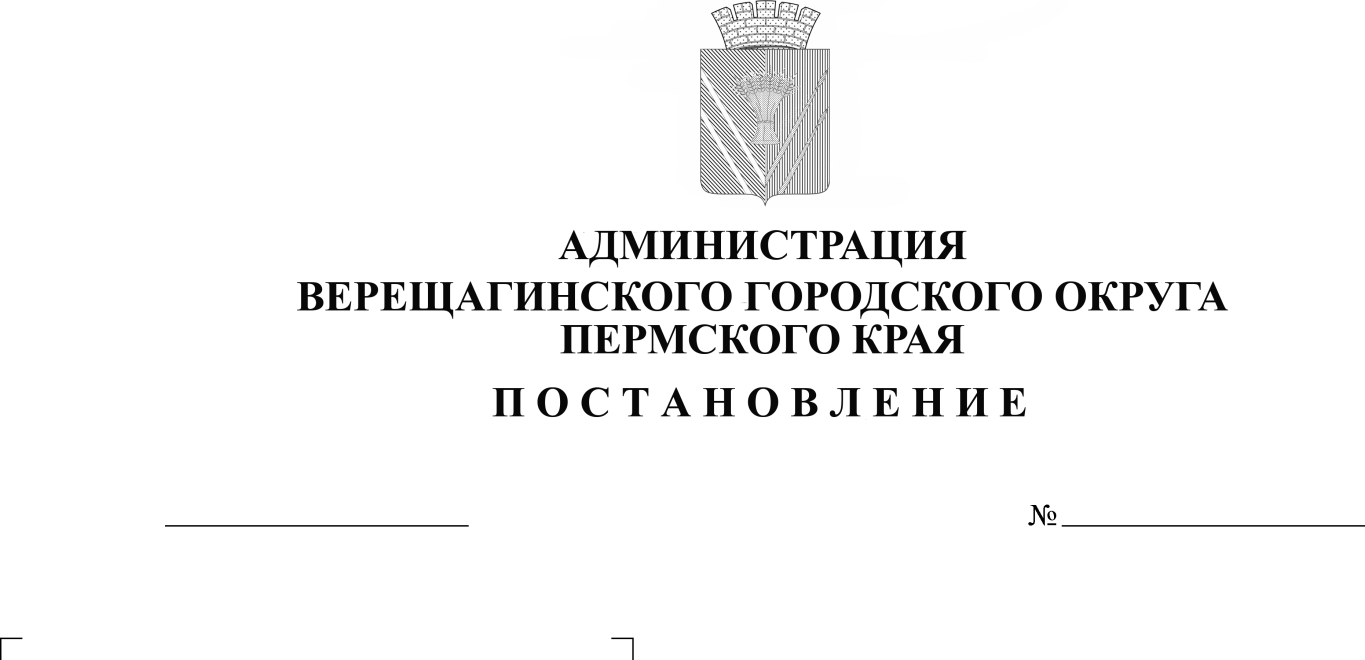 	04.08.2022	254-01-01-1624О признании утратившими силуотдельных постановлений администрацииВерещагинского городского округаПермского краяРуководствуясь Уставом муниципального образования Верещагинский городской округ Пермского края,администрация Верещагинского городского округа ПОСТАНОВЛЯЕТ:Признать утратившими силу: постановление администрации Верещагинского городского округа от 05.02.2020 № 254-01-01-129 «Об утверждении Порядка организации питания обучающихся, проживающих в пришкольных интернатах муниципальных общеобразовательных организаций Верещагинского городского округа Пермского края»;постановление администрации Верещагинского городского округа от 17.11.2021 № 254-01-01-1935 «Об утверждении размера платы, взимаемой с родителей (законных представителей) обучающихся, проживающих в пришкольных интернатах муниципальных общеобразовательных организациях Верещагинского городского округа Пермского края»;1.3.    постановление администрации Верещагинского городского округа от 14.12.2020 № 254-01-01-1903 «О внесении изменений в Порядок предоставления горячего питания обучающимся, проживающих в пришкольных интернатах муниципальных общеобразовательных организаций Верещагинского городского округа Пермского края».2. Настоящее постановление вступает в силу с момента опубликования в  газете «Заря» и распространяется на правоотношения с 01 сентября 2022 года.Глава городского округа -глава администрации Верещагинскогогородского округа Пермского края           	                                          С.В. Кондратьев